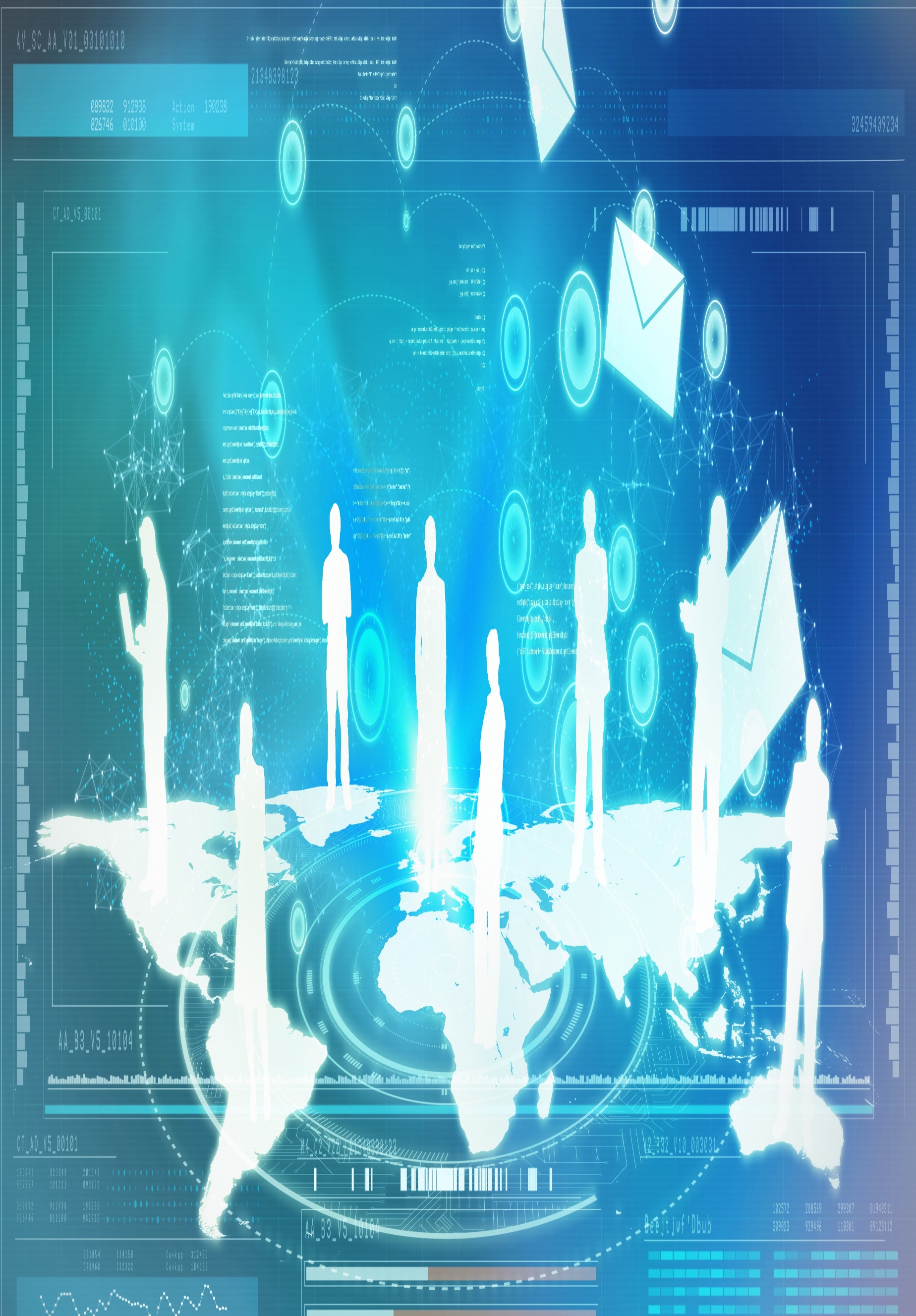 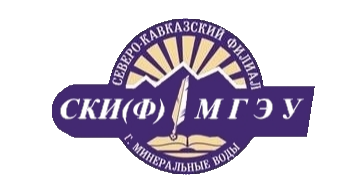 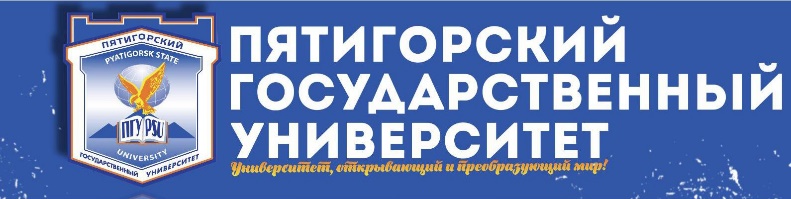 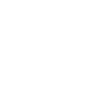 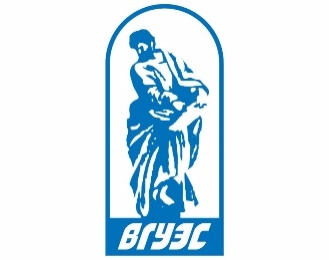 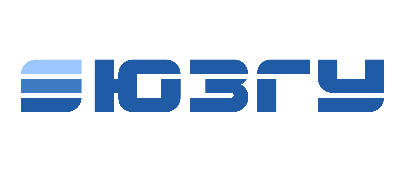 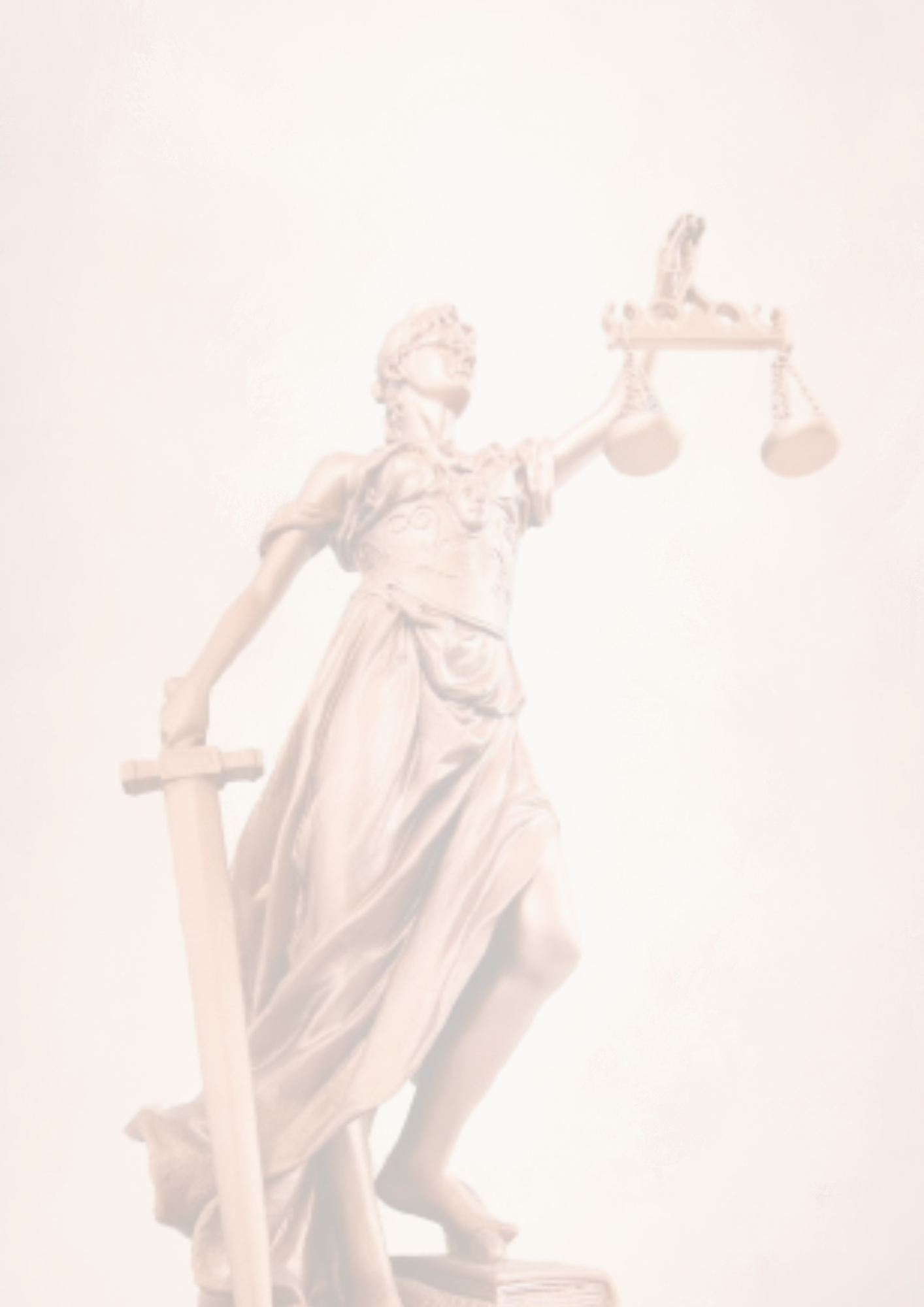 Северо-Кавказский институт (филиал) Автономной некоммерческой организации высшего образования Московского гуманитарно-экономического университетаЮго-Западный государственный университет Всероссийская научно-практическая конференция«Гражданское право и законодательство: актуальные проблемы в условиях современных вызовов»14 апреля 2023 г.ИНФОРМАЦИОННОЕ ПИСЬМОУважаемые коллеги!Приглашаем Вас принять участие во Всероссийской научно-практической конференции «Гражданское право и законодательство: актуальные проблемы в условиях современных вызовов», которая состоится 14 апреля 2023 года. Конференция пройдёт в очном, заочном и онлайн формате.Организаторами выступают кафедра правовых дисциплин Северо-Кавказского института (филиала) АНО ВО Московского гуманитарно-экономического университета, кафедра гражданского права ФГБОУ ВО Юго-Западного государственного университета, кафедра гражданского права и процесса ФГБОУ ВО Пятигорского государственного университета. К участию в Конференции приглашаются студенты, магистранты, аспиранты, ученые и практикующие юристы.Целями проведения конференции являются:- привлечение внимания к проблемам цивилистики; - повышение значимости гражданского права как отрасли российского права; - повышение уровня правовой культуры- формирование профессионального правосознания среди обучающихся;- активизация научного интереса среди обучающихся и вовлечение их в научную деятельность.Регистрация и проведение:1. Прием заявок на участие – до  27 марта 2023 года 2.Формирование беседы участников Конференции в «Telegram» -
до 28 марта 2023 года.3. Составление и рассылка программы мероприятия -28 марта 2023 г.4. Ссылка на мероприятие будет предоставлена 10 апреля 2023 года 5.Проведение Конференции – 14 апреля 2023 года в 10.10 (время московское) Место проведения для участников оф-лайн: г. Минеральные Воды, ул. Пушкина, д. 10а, стр. 2, Северо-Кавказский институт (филиал) АНО ВО Московского гуманитарно-экономического университета, аудитория 374.Требования по представлению заявок:Подача заявок на участие в Конференции происходит путем заполнения анкеты и отправки ее на адрес электронной почты: grazhdanskopravovoyprofil@mail.ru Анкета-заявкана участие во Всероссийской научно-практической конференции«Гражданское право и законодательство: актуальные проблемы в условиях современных вызовов»1.	Фамилия, Имя, Отчество (полностью)2.	Город3.	Название Вашей организации4.	Ваша должность в организации5.	В качестве докладчика или слушателя планируете принять участие в работе Конференции (нужное подчеркнуть)6.	Название доклада (необходимо прислать до 27 марта 2023 г.), если предполагается выступление (доклад в эл.виде присылается на указанную эл.почту до 01 апреля  2023 г.)7.       Контактный номер, эл. почтаВ подтверждение получения Вашего письма Вам будет отправлено уведомление. При неполучении такого уведомления, просьба заполнить заявку повторно либо обратиться к контактным лицам, указанным в настоящем информационном письме.Участие в Конференции бесплатное. Издание сборника не предполагается. По результатам мероприятия участники получают сертификаты. Модераторы конференции: – заведующий кафедрой гражданского права Юго-Западного государственного университета, Председатель диссертационного совета 24.2.435.04, доктор юридических наук, доцент  - Богдан Варвара Владимировна- доцент кафедры правовых дисциплин Северо-Кавказского института (филиала) АНО ВО Московского гуманитарно-экономического университета, кандидат юридических наук - Назарова Мария Геннадьевна. Контактный номер – 8 – 929 - 856 – 19 - 98 (WhatsApp)Официальная группа в «Telegram» Всероссийская научно-практическая конференция «Гражданское право и законодательство: актуальные проблемы в условиях современных вызовов»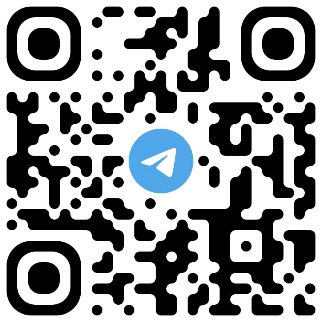 